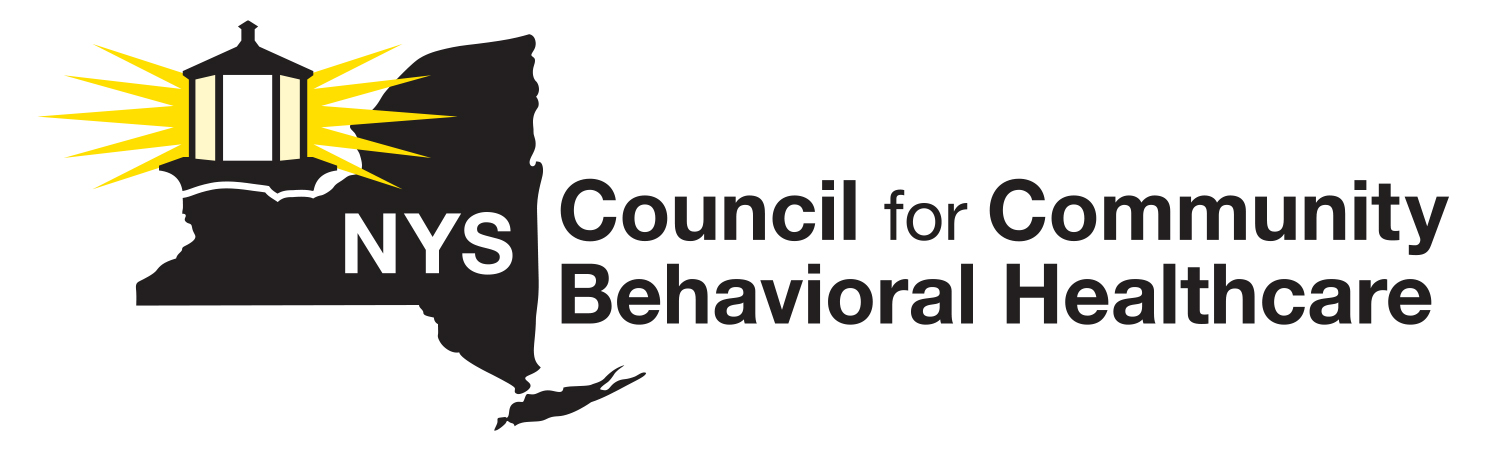 2022 Dues Calculation WorksheetPlease return this completed form, with your dues invoice and payment, to:Lauri Cole, Executive DirectorNYS Council for Community Behavioral Healthcare911 Central Avenue, P.O. Box #152Albany, NY  12206Provider Organization Information:Name of Agency _______________________________________________________________Address ______________________________________________________________________Executive Director / Administrator _________________________________________________Contact Person’s Name (Represents & votes for agency, receives e-mail, faxes, listed in Directory)  ______________________________________________________________________________Contact Person’s phone and e-mail address ___________________________________________ Dues Calculation Instructions:The NYS Council annual membership dues formula is based on all mental health and substance abuse services reported on your most recent CFR, ICR (inpatient, outpatient, rehabilitation, residential and community support services).  Total Budget = $_________________2022 Dues Formula:Members with total budget under $1,000,000 pay a minimum dues amount as follows Total budget of $500,000 or less		$750.00 plus National Council dues (voluntary)Total budget of $500,000 to $999,999	$1000.00 plus National Council dues (voluntary)Members with total budget $1,000,000 or more pay according to the following dues calculation: Apply .001 to first $1,000,000 	=   .001 x $_________ = _____________                                                                                                   	   +Apply .0005 to second $1,000,000 	= .0005 x $_________ = _____________                                                                                                               +Apply .0003 to third $1,000,000 	= .0003 x $_________ = _____________                                                                                                                 +To everything above $3,000,000 	= .0003 x $_________ = _____________                                                                                                             PLUS2022 National Council Dues					 =    $600.00  (This is a full membership for your agency with the premiere national advocacy organization representing mental health and substance abuse providers in Washington DC:  www.nationalcouncil.org) 					= Total Dues            $______________________          (total of NYS Council & National Council dues calculation) DUES EXAMPLES (This example does not factor in National Council dues)$1,000,000 Budget yields dues at $1,000$2,000,000 Budget yields dues at $1,500$3,000,000 Budget yields dues at $1,800$4,000,000 Budget yields dues at $2,100$5,000,000 Budget yields dues at $2,400$6,000,000 Budget yields dues at $2,700$7,000,000 Budget yields dues at $3,000(Note:  Members with budgets over $2 million pay an additional $500 for each 1 million)**Please round to the nearest dollar.  Now that you have arrived at a Dues Calculation amount,please use the attached Invoice to send us your payment.THANK YOU!!